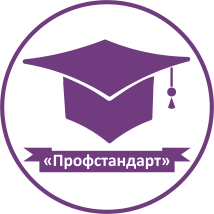 Общество с ограниченной ответственностью«Информационно – консультационный учебный центрдополнительного профессионального образования«Профстандарт»(ООО «ИКУЦ ДПО «Профстандарт»)г. Мурманск, ул. Капитана Егорова, д. 14, оф. 229; Тел./факс: 8(8152) 25-72-73Информация для обучающихсяПравила промышленной безопасности в нефтяной и газовой промышленности.ФНП, утвержденные приказом Ростехнадзора от 15 декабря 2020 года № 534 распространяются на ОПО, предназначенные для бурения скважин, добычи, а также обустройства месторождений, для сбора, подготовки хранения нефти, газа и газового конденсата.В Правилах указано, что на каждом ОПО должно быть утверждено Положение о порядке допуска и организации безопасного производства работ. Если на территории объекта будет работать несколько подразделений одной организации, разрабатывается и утверждается регламент безопасного производства работ. Документы утверждает руководитель предприятия. Работы повышенной опасности оформляются нарядом-допуском, осуществляются в соответствии с производственными инструкциями. Обучение рабочих по производственным инструкциям следует проводить ежегодно.В каждой организации, эксплуатирующей ОПО, должны быть в наличии поверенные, исправные средства измерения, а также устройства автоматического отключения и защиты, дистанционного управления. Дистанционный контроль включает в себя регистрацию в журнале факта срабатывания защитных устройств и опасных параметров производственного процесса, а также электронную передачу информации в Ростехнадзор.Ростехнадзор своим приказом от 31.01.2023 № 24 внес изменения в ФНП «Правила безопасности в нефтяной и газовой промышленности», которые действуют с 1 сентября 2023 года. В приложениях к Правилам скорректировали отбраковочные значения толщины стенок корпуса арматуры и значения наименьшего расстояния между зданиями и сооружениями объектов обустройства месторождений. Разрешили расстояния до отдельно стоящих вахтовых, жилых и общественных зданий принимать на 50 процентов меньше при условии реализации организационно-технических мероприятий из обоснования безопасности ОПО. Условия эксплуатации при этом должны быть в проектной документации. Испытания на прочность и проверка на герметичность трубопроводов систем сбора и транспортировки нефти и газа теперь должны проводиться: – для оценки технического состояния; – после замены участка трубопровода при капитальном ремонте, реконструкции или техническом перевооружении;– после аварий.Правила промышленной безопасности для нефтеперерабатывающих производств С 01.01.2021 действуют ФНП "Общие правила взрывобезопасности для взрывопожароопасных химических, нефтехимических и нефтеперерабатывающих производств" (приказ Ростехнадзора от 15.12.2020 № 533). Правила устанавливают требования к проектированию взрывопожароопасных технологических процессов производств нефтехимии и нефтепереработки, а также объектов магистрального транспорта нефти, тепло- и электроэнергетики и нефтегазодобычи, на которых используются опасные вещества. Производственные помещения нельзя размещать в природных выемках, в местах застоя, возможного скопления газов. Это может привести к возникновению аварийной ситуации и взрыву. На территории ОПО нефтеперерабатывающих заводов размещают утвержденную руководителем транспортную схему. Запрещено совмещать маршруты въезжающего и выезжающего транспортного средства. Это может препятствовать проведению аварийно-спасательных мероприятий НАСФ в случае аварии.Внутрипроизводственные дороги должны быть оснащены дорожной разметкой. На схеме движения нужно указать: – все внутрипроизводственные пути перемещения; дорожки для передвижения работников; – склады и погрузочно-разгрузочные площадки; опасные места (крутые подъемы или спуски, узкие места для разъезда);– места стоянки и временных остановок ТС; – габариты, другие указания для проезда. В производственных помещениях полы должны быть выполнены с антистатическим покрытием. Нельзя прокладывать пути эвакуации персонала при возникновении аварийных ситуаций через производственные помещения, сооружения и площадки технологических установок, на которых выделяются опасные вещества.Вся автотракторная техника оснащается искрогасителями, если движение производится по территории взрывопожароопасного объекта. Персонал, обнаруживший превышение уровня сероводорода в воздухе рабочей среды, обязан немедленно поставить в известность руководителей работ и членов бригады. При нештатных ситуациях необходимо руководствоваться указаниям, предусмотренным планом мероприятий по ликвидации и локализации аварии. Тем работникам, которые не связаны с принятием первоочередных мер, нужно немедленно покинуть опасную зону, направиться в место сбора, указанное в плане эвакуации.Охрана труда в нефтяной и газовой промышленности Специалисты по охране труда на предприятиях нефтяной и газовой промышленности должны пройти аттестацию по промбезопасности по области аттестации А.1 «Общие требования». При разработке плана мероприятий по охране труда следует руководствоваться не только правилами по ОТ, но также учитывать указания в ФНП. Специалисты по охране труда согласуют меры безопасности, перечисленные в ИОТ, с разработчиком – руководителем структурного подразделения. Основными направлениями деятельности в области охраны труда на ОПО являются:–  своевременная выдача, замена СИЗ; – правильное применение СИЗ и средств коллективной защиты в соответствии с указаниями завода-изготовителя;–  неукоснительное соблюдение персоналом инструкций по охране труда; – своевременное, качественное обучение по охране труда, инструктажи, стажировка, дублирование; –  проведение психиатрического и медицинского обследования перед приемом на работу, а затем – с установленной периодичностью, но не реже 1 раза в 5 лет, согласно постановлениям № 695 и 377. План мероприятий по улучшению условий труда на ОПО должен предусматривать сертификацию технологических процессов, соблюдение требований руководства по эксплуатации, а также ППР.